SWOWEA BOGO Section MeetingWednesday, September 20, 2017Receive two plant tours for the price of one!!Muddy Creek WWTP & Indian Creek WWTPHost:    	Metropolitan Sewer District of Greater CincinnatiTours:	Muddy Creek WWTP		6125 River Rd Cincinnati, OH 45233Coffee and Donuts (Sponsored By Dugan & Meyers)Indian Creek WWTP1 Harbor DriveNorth Bend, OH 45042Coffee and Donuts (Sponsored By Jacobs Engineering Group Inc)8:30	Plant Tours Begin	Meet at Administration Buildings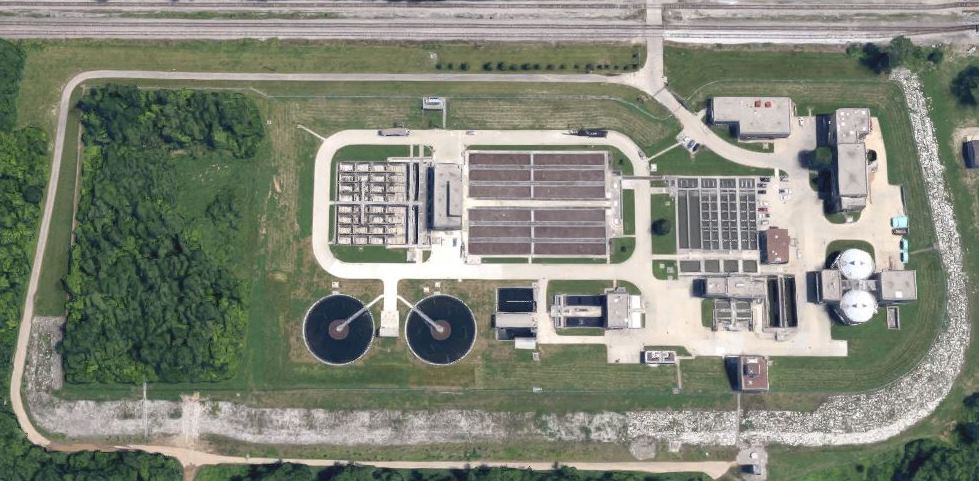 MUDDY CREEK WWTPINDIAN CREEK WWTP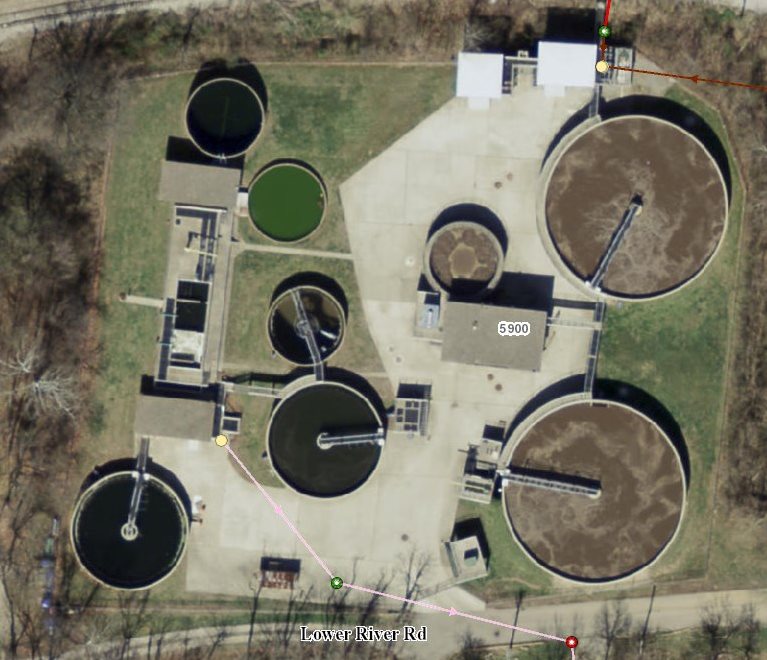 Registration:	Glen Carder Lodge11:00 to 12:00	5125 Foley Road	Cincinnati, Ohio 45238_____________________________________________	Lunch: 12:00	Catering to be provided by: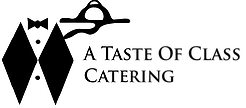 Menu to follow soon.Business Meeting:	    12:30-1:00         Welcome 	Metropolitan Sewer District of Greater CincinnatiSteven Reese, SWOWEA PresidentTechnical Sessions: Sessions will begin at 1:00 PM and last until 4:00 PM. OEPA contact hours will be applied for each of the sessions and plant tours.There will be one afternoon break for dessert and door prizesPre-register by September 15, 2017 at www.ohiowea.org.Pre-registration fees are $25 members, $40 non-members, $5 students (w/ID). Walk-ins -$35 members, $50 non-members. Contact: Erik Torgersen, SWOWEA Treasurer at erik@delaneyandassociatesinc.com or 859-342-4944. Credit card payment is available through www.ohiowea.org only. Meeting is free for new members with paid membership application. Please honor your reservation with payment ifunable to attend.               